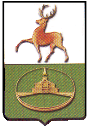 СОВЕТ ДЕПУТАТОВ ГОРОДСКОГО ОКРУГА ГОРОД КУЛЕБАКИ НИЖЕГОРОДСКОЙ ОБЛАСТИР Е Ш Е Н И Е16 октября 2019 года									№ 49О внесении изменений в решение Совета депутатов городского округа город Кулебаки   от 07.12.2018 № 88 «О бюджете городского округа город Кулебаки Нижегородской области на 2019 год и на плановый период 2020 и 2021 годов»Совет депутатов р е ш и л:1. Внести в решение Совета депутатов от 07.12.2018 № 88 «О бюджете городского округа город Кулебаки Нижегородской области на 2019 год и на плановый период 2020 и 2021 годов» (с изменениями, внесенными решением Совета депутатов от 01.02.2019 №2, от 01.03.2019 №9, от 02.04.2019 №13, от 26.04.2019 №21, от 24.05.2019 №27, от 25.06.2019 №35, от 23.08.2019 №42, от 27.09.2019 №45) следующие изменения:Статью 1 изложить в следующей редакции:«Статья 1 1. Утвердить основные характеристики бюджета городского округа город Кулебаки Нижегородской области (далее - бюджет городского округа) на 2019 год:1) общий объем доходов в сумме   1 319 514,8 тыс. рублей;2) общий объем расходов в сумме 1 345 566,5 тыс. рублей;3) размер дефицита в сумме 26 051,7 тыс. рублей.2.Утвердить основные характеристики бюджета городского округа на плановый период 2020 и 2021 годов:1) общий объем доходов на 2020 год в сумме 1 181 247,4 тыс. рублей, на 2021 год в сумме 1 263 079,1 тыс. рублей;2) общий объем расходов на 2020 год в сумме 1 181 247,4 тыс. рублей, в том числе условно утверждаемые расходы в сумме 17 058,2 тыс. рублей, на 2021 год в сумме 1 263 079,1 тыс. рублей, в том числе условно утверждаемые расходы в сумме 34 851,1 тыс. рублей;3) размер дефицита на 2020 год в сумме 0,0 тыс. рублей, на 2021 год в сумме 0,0 тыс. рублей.»В статье 5 пункт 1 и пункт 2 изложить в следующей редакции:Утвердить объем безвозмездных поступлений, получаемых из других бюджетов бюджетной системы Российской Федерации: на 2019 год в сумме 924 589,2 тыс. рублей, в том числе объем субсидий, субвенций и иных межбюджетных трансфертов, имеющих целевое назначение, в сумме 645 178,0 тыс. рублей; на 2020 год в сумме 748 842,3 тыс. рублей, в том числе объем субсидий, субвенций и иных межбюджетных трансфертов, имеющих целевое назначение, в сумме 511 831,8 тыс. рублей;1.3.Изложить приложения №№ 3,4,5,6,7 в новой редакции (прилагаются).2.Контроль за исполнением настоящего решения возложить на постоянную комиссию Совета депутатов городского округа город Кулебаки по бюджетной, финансовой и налоговой политике.Глава местного самоуправлениягородского округа город Кулебаки					     С.Б.Борисов